令和５年５月１０日京都府専門部加盟校各校の顧問の先生方へ合同合宿実行委員会及び　　京都府専門部夏季合同強化合宿の宿泊所　希望・申込みについて　用件のみにて、失礼します。　京都府専門部の加盟校全校におきましては、まとまって開催地の宇陀市内に所在いたします「保養センター美榛苑」での宿泊希望・申込みをしていただけますようお願いいたします。　同宿泊施設につきましては、昨年の近畿大会（奈良県開催）の折に斡旋された施設でありまして、後で聞くところやや不便があったようなことを聞きましたが、今回は、斡旋旅行会社を介すことなく、（一財）連盟本部理事：地元宇陀市市議会副議長の井戸家先生を介して、宇陀市観光課が直接「保養センター美榛苑」側と折衝していただき、食事面の充実や会場までの送迎など、かなり改善していただき、参加生徒に良い宿泊環境を提供していただけるように進めていただいております。　そのようなことから、京都府からの参加校におかれましては、今回の宿泊所につきましては、全校共に「保養センター美榛苑」で希望を出していただくと共に、申込みをしていただけますようお願いいたします。★京都府専門部加盟校指定宿舎「保養センター美榛苑」について　　　　　　　奈良県宇陀市榛原福地２５５　　℡　0745-82-1126　　　※体育館から車で約５分　　　　　※一部、会場⇔宿舎の送迎バスあり　　　※名湯「みはる温泉」利用していただきます。　　　15時以降入浴可　　　※美榛苑としては現在のところ、140～150名の宿泊を用意されています。　　　※部屋は、和室8畳4名、10畳5名部屋を中心にして、他一部、　　　　　洋室ツイン部屋などが用意されている。　　　※費用（１泊２食付き税込み）　　８月４日が8500円　　　５日が9000円　　　※食事は前回より改善され、充実した食事が提供されるようです。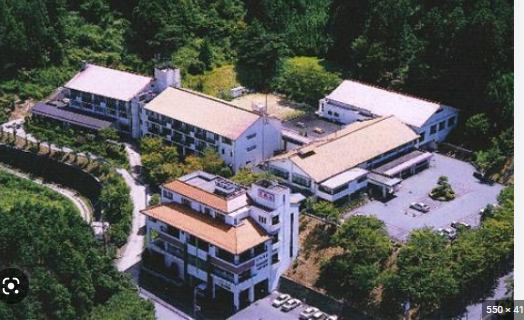 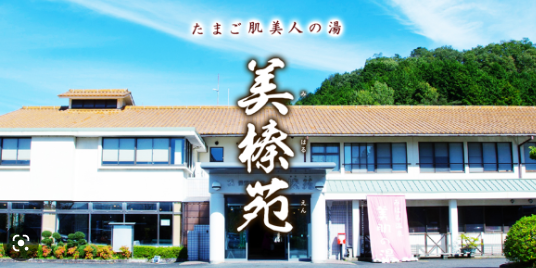 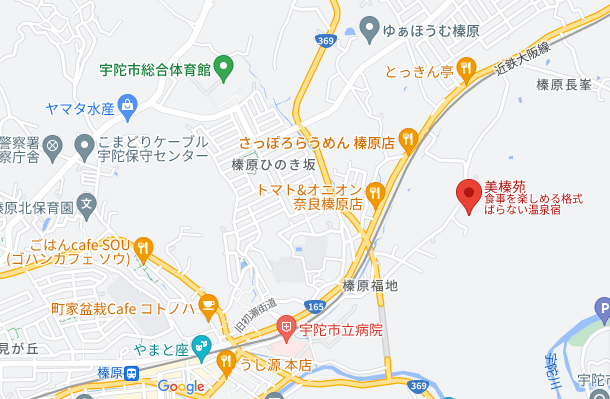 